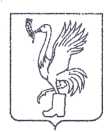 СОВЕТ ДЕПУТАТОВТАЛДОМСКОГО ГОРОДСКОГО ОКРУГА МОСКОВСКОЙ ОБЛАСТИ141900, г. Талдом, пл. К. Маркса, 12                                                          тел. 8-(49620)-6-35-61; т/ф 8-(49620)-3-33-29 Р Е Ш Е Н И Еот __28 октября____  2021 г.                                                      №  63┌                                                      ┐    О согласовании передачи помещений в безвозмездное пользование Государственному бюджетному учреждению ветеринарии Московской области «Территориальному ветеринарному управлению № 2» В соответствии с п. 12 ст. 35 Федерального закона от 06.10.2003 года № 131-ФЗ «Об общих принципах организации местного самоуправления в Российской Федерации», руководствуясь ст. 47 Устава Талдомского городского округа, зарегистрированного в Управлении Министерства юстиции Российской Федерации по Московской области          № RU 503650002018001 от 24.12.2018 года, рассмотрев обращение главы Талдомского городского округа Московской области Ю.В. Крупенина № 2477 от 20.10.2021 года, Совет депутатов Талдомского городского округа Московской областиРЕШИЛ:1. Согласовать передачу в безвозмездное пользование Государственному бюджетному учреждению ветеринарии Московской области «Территориальному ветеринарному управлению № 2» нежилые помещения, расположенные по адресу: Московская область, Талдомский городской округ, пос. Вербилки, ул. Забырина, кадастровый номер 50:01:0060365:1306, общей площадью 23,2 кв. м., сроком на 1 год с 01.11.2021 года по 01.11.2022 года. 2. Настоящее решение вступает в законную силу с даты его подписания.3. Контроль над исполнением настоящего решения возложить на председателя Совета депутатов Талдомского городского округа Московской области Аникеев М.И.Председатель Совета депутатовТалдомского городского округа                                                                      М.И. АникеевГлава Талдомского городского округа                                                                                             Ю.В. Крупенин